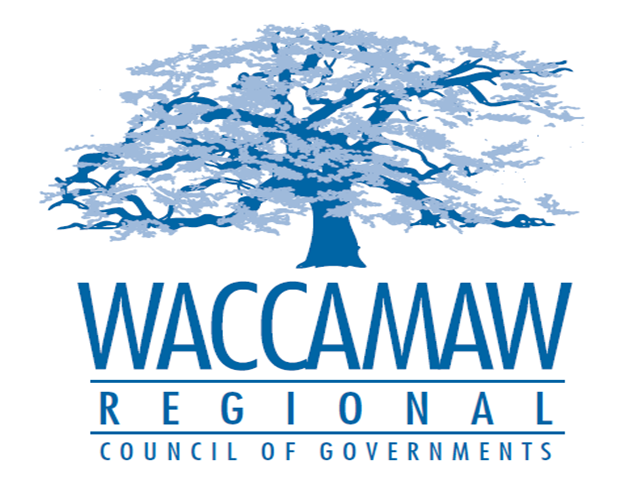  BOARD OF DIRECTORS’ MEETINGSPECIAL CALLED MEETINGMonday, June 18, 2018 - 12:00 PM1230 Highmarket Street, Georgetown, South Carolina 29440Call to Order……………………………………………………………………………....Randal Wallace,   					  		                                                              Chairman    InvocationIntroduction of GuestsDetermination QuorumNominating Committee Member Nomination………………………..…………...….Randal Wallace,							         			         Chairman			     Board Action Required2018-2019 Annual Budget……………….……..…………………………………..….Arnold Johnson,							    	                        Finance Director    Board Action RequiredCHDO Board Appointment...........................................................................................Sarah Smith, 								                     Executive Director    Board Action Required       5.	Next Meeting:	August 13, 2018      6.	Adjournment 